ZÁVĚREČNÁ ZPRÁVAo realizaci projektu podpořeného v rámci projektu 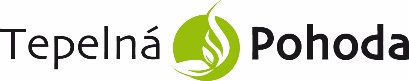 Název projektu: (název projektu dle podané žádosti):Výše daru: (výše daru uvedená v darovací/sponzorské smlouvě):   OZNAČENÍ obdarovaného(Vyplňte dle údajů obsažených v darovací/sponzorské smlouvě.)Číslo darovací/sponzorské smlouvy jméno / název obdarovaného:  adresa / sídlo: datum narození / IČO:2. KONEČNÉ DATUM ZAHÁJENÍ A SKONČENÍ PROJEKTU(Uveďte reálné zahájení a ukončení realizace projektu.)3. POPIS REALIZACE PROJEKTU/ KONKRÉTNÍHO VYUŽITÍ DARU(Popište aktivity vyvíjené v rámci realizace projektu, přiložte fotodokumentaci a kopie faktur, dokládající využití daru dle přílohy č. 1 – Závěrečné vyúčtování viz níže)4. FORMA PREZENTACE DÁRCE(Doložte, jak byla naplněna dohoda o prezentaci dárce)5. ZRACOVATEL ZÁVĚREČNÉ ZPRÁVYJméno, příjmeníkontaktZávěrečnou zprávu pošlete na e-mail: miloslava.kucerova@ue.cz v případě uzavřené smlouvy se společností United Energy, a.s. nebo na radka.bisicka@setep.cz v případě uzavření smlouvy se společností Severočeská teplárenská a.s. nebo doporučeně na adresu:United Energy, a.s. nebo Severočeská teplárenská a.s.Teplárenská 2434 01 Most – KomořanyPříloha č. 1 – závěrečné vyúčtováníOznačení nákladuVýše nákladuÚčel nákladuČíslo faktury / označení jiného dokladu